附件一数字版影片发行通知致：【*】（“贵方”或“乙方”）：根据贵我双方已经签订的《数字版影片分账发行放映合同》（以下简称“总发行合同”）和排片计划，我公司即将在全国指定影城数字影院发行影片《不要再见啊，鱼花塘》，现就该影片的发行和放映工作具体通知（以下简称“本通知”）如下：一、影片概况中文片名：不要再见啊，鱼花塘外文片名：VIRGIN BLUE国 别：中国类 型：剧情/歌舞 片 长：100分钟幕 幅：遮幅声 制：5.1语 别：国语发行版本：2D 数字排 次 号：001102922021最低场次：日均4场票房结算标准：1、版权方、投资方、制片方和发行方根据生产经营成本和市场供需状况，按照全国各城市票价水平，将城市分为【A、B】类：
A类：一线城市【4】个：【北京、上海、广州、深圳】
B类：除A类城市以外的其他城市及地区
2、结算标准为以下每人次票价：
数字2D:A类【30】元/人.次，B类【25】元/人.次；
（特别说明：以上仅为结算标准，电影票价属于市场调节价，销售价格由影院自行制定）
贵方应按照不低于该影片票房结算标准与我司进行结算，如实际终端电影销售票价高于票房结算标准的，则以实际终端电影售票价结算为准，我司对院线、影院向观众销售的票价不做任何限定，票价完全市场化。统计结算：使用中影数字放映设备的影院，统计票房应同时报给华影公司和中数，并与中数进行结算。未使用中影数字放映设备的院线或影院，票房报给华影公司，并与华影公司结算。出 品：安徽大鱼塘影业有限公司、黑鳍（北京）文化传媒有限公司联合出品：发 行：人间指南（上海）影视发行有限公司联合发行：华夏电影发行有限责任公司、安徽大鱼塘影业有限公司、全国艺术电影放映联盟硬盘制作：北京千朗文化传媒有限公司密钥制作：中影华夏聚合（北京）科技有限公司密钥下载：https://www.zyhxjh.com上映日期：2022年11月25日首轮密钥期限：2022年11月25日 - 2022年12月24日 影片数字硬盘原价及赔偿标准：
乙方及所属影院保证做好影片数字硬盘的寄送、维护工作：乙方负责将甲方寄来的影片数字硬盘及时发至所属影院（甲方直接向影院提供影片数字硬盘的除外），运费由乙方承担或所属影院承担；在影片首映日后3日内乙方或所属影院将影片数字硬盘以特快专递方式寄回甲方，运费由乙方或所属影院承担；影片数字硬盘发生损坏或丢失由乙方和所属影院照价赔偿，赔偿额包括包装盒200元、移动硬盘800元。影片首映日起30日内，乙方及所属影院未将硬盘寄送至甲方，按丢失硬盘处理。二、分账比例甲方： 43% ，乙方： 57% 故事梗概 爷爷去世了，奶奶独居在家。屋子里充满了奶奶关于过去的记忆，这些记忆甚至固化成了物品、动物和人，有了自己的生命，而奶奶，则像是失忆了，在失忆的人面前，时间彻底失效。 
　　叶子毕业回到家，过最后一个暑假，不断被家中神出鬼没的记忆骚扰。这些记忆有些像是爷爷、有些像是小时候的自己、有些谁也不是，是陌生人、一只猫或是一丛草。关于过去的记忆在万物之间流转，叶子从害怕到慢慢接受到爱，是接受伤心的童年、是爱爷爷到爱一切，用这样的方式和世界在一起，重新认识和爱这个世界。 
　　家中的奶奶也得以和记忆中的故人们重逢，终于，在一个晚上，所有人一起迎来了一场盛大的告别。 
可能并不是告别，这是奶奶的一场梦，在梦里，大家永远在一起了。四、卖点分析-普世的家庭情感
故事讲述了一个家庭在失去至亲后的日常——至亲离去，记忆远行，我们要如何面对“失去”。故事的情感根基源于导演自身经历，也是每一代观众都有过的生命体验，有过隔代亲经历的观众会有强烈的共情感受，获得巨大的情感填补。
与此同时，“生者如何面对死亡”，也是人生的重要课题之一，电影提供了一种答案——那就不要再见啊，用一种童稚天真的世界观顽固地留守住逝去的人、逝去的记忆，以及为之伴随的，我们终会失去的童年。哪怕我们已然习得了一种告别方式，这种本性中的天然，再一次复苏的时候，也会深深打动每一位观众。
-童年世界的梦幻重组
影片集结了大量的童年元素——昏昏沉沉的夏天午后、光怪陆离的精灵、大人嘴里的城市传奇、省台午间热门节目《男生女生向前冲》等等，结合美术布景、歌曲和音乐再造了一个无忧无虑的童年世界，而电影中的歌舞、穿越，也是童年记忆的一次梦幻重组，是童年想象力的一次影像实现。
-艺术价值与节展斩获
影片的受众主要为电影爱好者，影片在众多国际/国内节展上均有斩获与媒体传播。《不要再见啊，鱼花塘》作为艺术片，虽然有一定的观影门槛，但其光怪陆离的电影语言与独树一帜的美学风格，同样具备很高的艺术价值。且结合今年7月末国内首映，已积累一部分口碑与小众群体的传播度。五、主创简介（主创名单以海报为准）导演：牛小雨
主演：郑圣芝、叶子六、宣传品本片宣传品：宣传品种类：海报、展架
素材下载：链接：https://pan.baidu.com/s/1PKa0DbVyMHG1J0WzoY1fOg?pwd=gdhm  密码：gdhm七、其他事宜    院线公司所属影院未使用中影数字放映设备的院线、影院（厅），票房报给华影公司，并与华影公司结算。所属影院使用中影数字放映设备的影院（厅），统计票房应同时报给华影公司和中数，并与中数进行结算。八、法律效力    双方应严格遵守《中华人民共和国价格法》《中华人民共和国反不正当竞争法》《中华人民共和国反垄断法》等相关法律规定。    根据贵我双方已经签订的《总发行合同》，本通知为《总发行合同》不可分割的一部分，与《总发行合同》具有同等法律效力。根据《总发行合同》，乙方应当在收到本通知之日起两（二）个工作日内，以书面方式告知本通知发出方是否接受本通知的规定 。如果乙方未在收到本通知后两（二）个工作日内以书面方式告知本通知发出方是否接受，也未以书面方式提出任何异议，则视为接受本通知的规定。无论有何相反规定，只要乙方或乙方所属影院发生任何发行或放映本通知指定影片的行为，就本通知指定影片而言，即视为乙方接受《总发行合同》及其附件（包括但不限于本通知）的约束，承担《总发行合同》及其附件（包括但不限于本通知）规定的义务。九、声明本通知仅针对本通知指定的接收方（即乙方）产生效力，任何第三方不得依据本通知主张权利。本通知为保密信息，如果本通知接收方非本通知指定的乙方，请立即通知乙方，且不要使用、保存、复印、打印或散布本通知及其内容。任何对本通知的伪造、变造、修改、盗用将导致本通知无效。未经本通知发出方事先书面同意，乙方不得将本通知内容以任何形式泄露给任何第三方，因履行《总发行合同》及本通知需要告知其所属影院的除外，但乙方承诺乙方所属影院不会将本通知内容告知任何第三方。否则，本通知发出方有权依法追究乙方的违约责任，并要求乙方赔偿本通知发出方因此受到的全部经济损失。华夏电影发行有限责任公司日期：2022年11月22日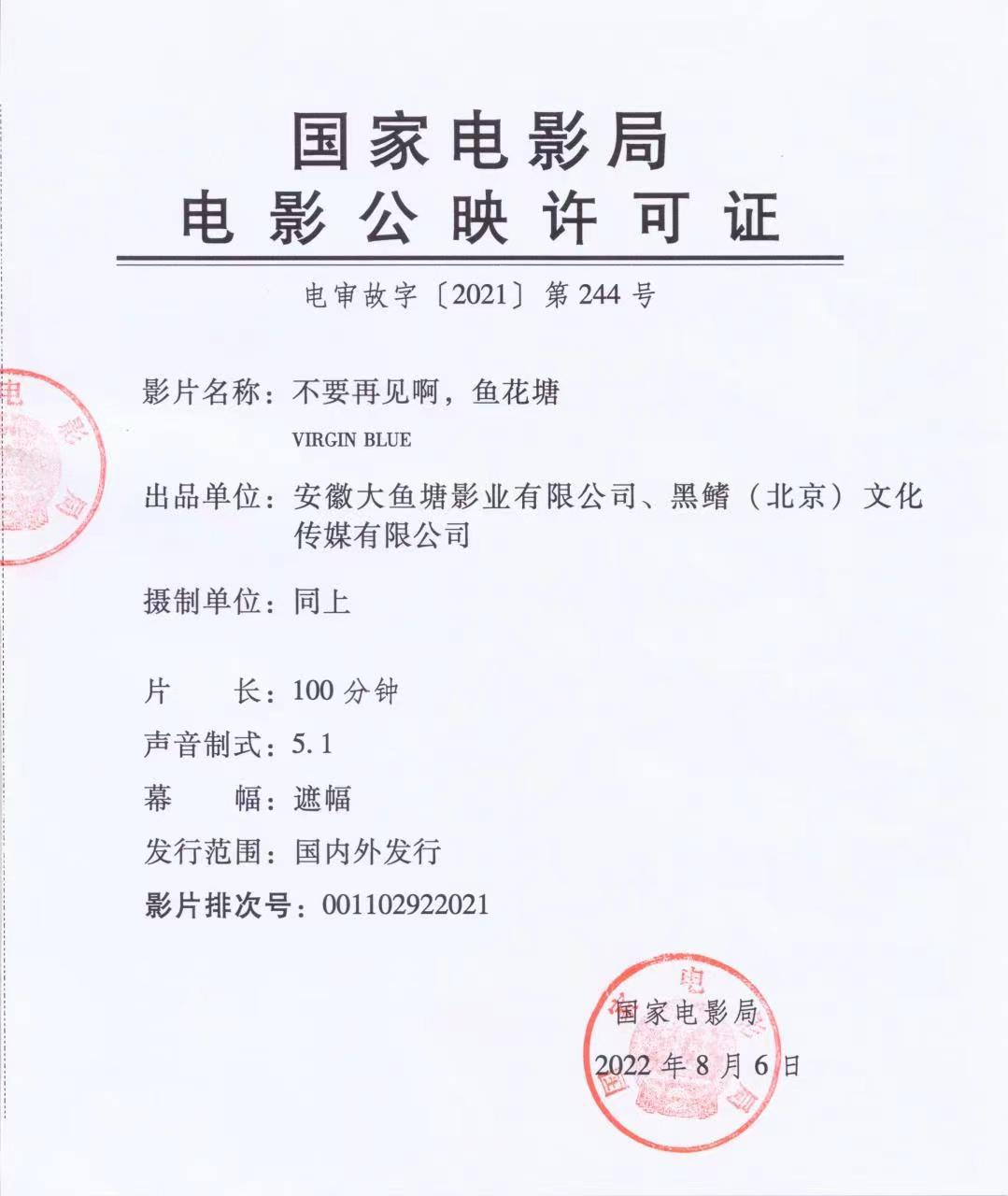 